О внесении изменений в Закон Республики Саха (Якутия) «О мерах по предупреждению причинения вреда здоровьюдетей, их физическому, интеллектуальному, психическому, духовному и нравственному развитию» и статью 7 Закона Республики Саха (Якутия) «Об ответственном родительстве»Статья 1Внести в Закон Республики Саха (Якутия) от 14 апреля 2010 года 822-З № 529-IV «О мерах по предупреждению причинения вреда здоровью детей, их физическому, интеллектуальному, психическому, духовному и нравственному развитию» следующие изменения:1) пункт 1 статьи 2 после слов «алкогольной продукции» дополнить                         словами «и (или) использование кальянов»;2) статью 4 после слов «алкогольной продукции» дополнить                                          словами «, в кальянных, в других местах, которые предназначены только для предоставления услуг с использованием кальянов, равно как и в местах, которые предназначены только для реализации алкогольной продукции и предоставления услуг с использованием кальянов»;3) статью 5 после слов «алкогольной продукции» дополнить                                  словами «и (или) использование кальянов».Статья 2Внести в часть 3 статьи 7 Закона Республики Саха (Якутия) от 14 марта 2016 года 1604-З № 737-V «Об ответственном родительстве» изменение, дополнив ее после слов «алкогольной продукции» словами «и (или) использование кальянов».Статья 3 Настоящий Закон вступает в силу по истечении десяти дней после дня его официального опубликования.Глава Республики Саха (Якутия) 						А.НИКОЛАЕВг.Якутск, 21 ноября 2019 года            2191- З № 293-VI                                               З А К О НРЕСПУБЛИКИ САХА (ЯКУТИЯ)  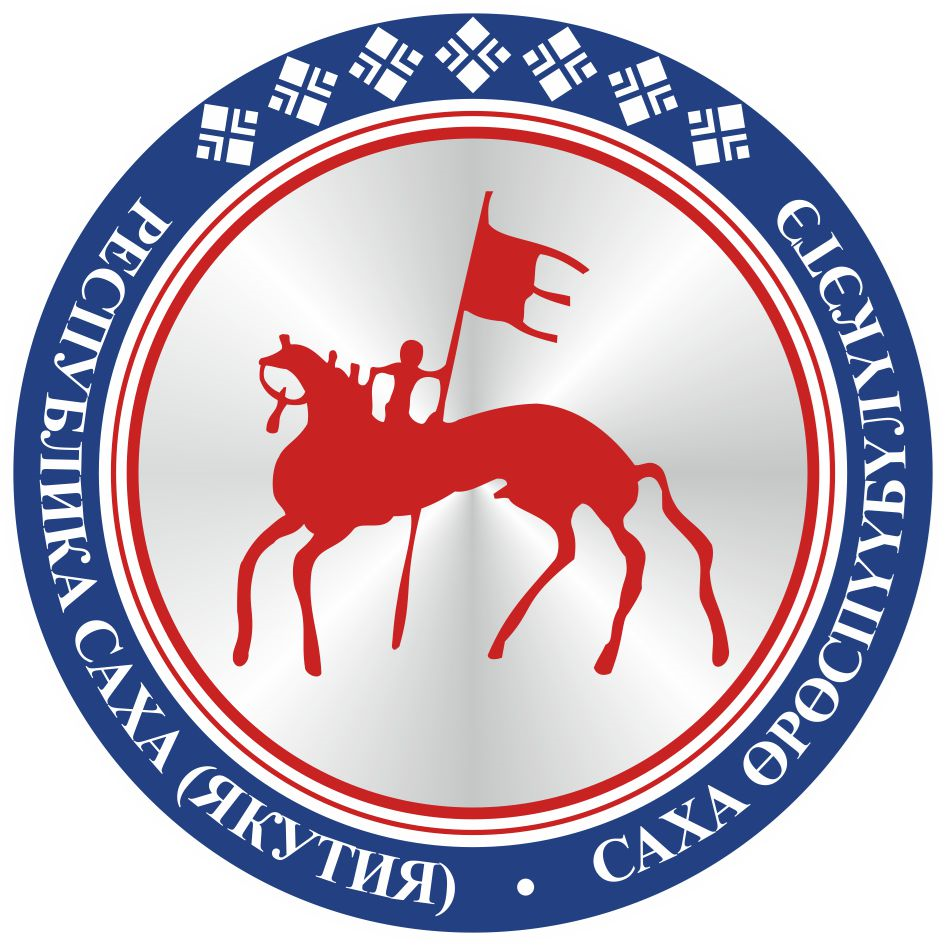                                       САХА ЈРЈСПҐҐБҐЛҐКЭТИНС О К У О Н А                                       